       ҠАРАР	                                                          ПОСТАНОВЛЕНИЕ  24 сентябрь 2020 йыл	                      № 52                    24 сентября 2020 года              О внесении изменений в постановление «Об утверждении порядка осуществления администрацией сельского поселения Кашкинский  сельсовет муниципального района Аскинский район Республики Башкортостан  бюджетных полномочий  главных администраторов доходов бюджетов бюджетной системы Российской Федерации»	В целях реализации положений статьи 160.1 Бюджетного кодекса Российской Федерации, п о с т а н о в л я ю:1. Внести  изменения в постановление   № 48  от   12.12.2012г. «Об утверждении порядка осуществления администрацией сельского поселения Кашкинский   сельсовет муниципального  района Аскинский район Республики Башкортостан   бюджетных полномочий  главных администраторов доходов  бюджетов бюджетной системы Российской Федерации» по коду бюджетной классификации и дополнить кодами подвида доходов:- 000 2070503010 0000 150 «Прочие безвозмездные поступления в бюджеты сельских поселений» :2. Настоящее постановление вступает в силу со дня подписания.3. Контроль за исполнением настоящего постановления оставляю за собой.       Глава сельского поселения Кашкинский сельсоветмуниципального района Аскинский районРеспублики БашкортостанК.И.Шакируллин	БАШҠОРТОСТАН РЕСПУБЛИКАҺЫАСҠЫН  РАЙОНЫ МУНИЦИПАЛЬ РАЙОНЫНЫҢ ҠАШҠА  АУЫЛ  СОВЕТЫ АУЫЛ  БИЛӘМӘҺЕ ХӘКИМИӘТЕ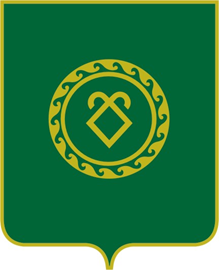 АДМИНИСТРАЦИЯ СЕЛЬСКОГО ПОСЕЛЕНИЯ КАШКИНСКИЙ СЕЛЬСОВЕТ МУНИЦИПАЛЬНОГО РАЙОНА АСКИНСКИЙ РАЙОН РЕСПУБЛИКИ БАШКОРТОСТАН6370 150поступления в бюджеты муниципальных образований от физических лиц на реализацию мероприятий  по обеспечению комплексного развития сельских территорий6380 150 поступления в бюджеты муниципальных образований от юридических лиц на реализацию мероприятий по обеспечению комплексного развития сельских территорий